PREDSEDA NÁRODNEJ RADY SLOVENSKEJ REPUBLIKYČíslo: CRD-1342/2022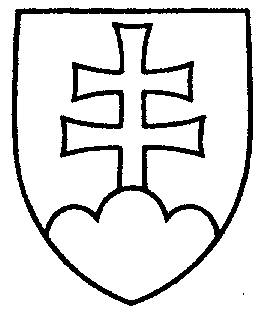 1081ROZHODNUTIEPREDSEDU NÁRODNEJ RADY SLOVENSKEJ REPUBLIKYz 30. mája 2022o pridelení vládneho návrhu zákona na prerokovanie výborom Národnej rady Slovenskej republiky	N a v r h u j e m	Národnej rade Slovenskej republiky p r i d e l i ť	 vládny návrh zákona o poplatkoch za znečisťovanie ovzdušia (tlač 1040),  doručený 27. mája 2022	na prerokovanie	Ústavnoprávnemu výboru Národnej rady Slovenskej republiky	Výboru Národnej rady Slovenskej republiky pre hospodárske záležitosti	Výboru Národnej rady Slovenskej republiky pre pôdohospodárstvo a životné	prostredie a	Výboru Národnej rady Slovenskej republiky pre verejnú správu a regionálny	rozvoj; u r č i ť 	 a) k návrhu zákona ako gestorský Výbor Národnej rady Slovenskej republiky 
pre pôdohospodárstvo a životné prostredie, 	  b) lehotu na prerokovanie návrhu zákona v druhom čítaní vo výboroch 
do 9. septembra 2022 a v gestorskom výbore do 12. septembra 2022.Boris   K o l l á r   v. r.